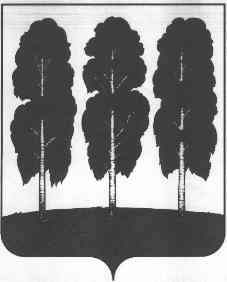 АДМИНИСТРАЦИЯ БЕРЕЗОВСКОГО РАЙОНАХАНТЫ-МАНСИЙСКОГО АВТОНОМНОГО ОКРУГА – ЮГРЫПОСТАНОВЛЕНИЕот  21.09.2022                                                                                                                № 1261пгт. БерезовоОб утверждении изменений в проект планировки территории и проект межевания территории населенного пункта Хулимсунт, утвержденные постановлением администрации Березовского района от 04.05.2022 №645 «Об утверждении проекта планировки территории и проекта межевания территории в границах сельского поселения Хулимсунт для размещения объекта ООО «Газпром трансгаз Югорск» «Блок КПГ Сосьвинское ЛПУМГ»В соответствии со статьями 45, 46 Градостроительного кодекса Российской Федерации, соглашением от 11.12.2020 № 139/20-с о передаче осуществления части полномочий органов местного самоуправления сельского поселения Хулимсунт по решению вопросов местного значения органам местного самоуправления Березовского района на 2021-2023 годы,  учитывая протокол общественных обсуждений, заключение о результатах общественных обсуждений, в целях обеспечения устойчивого развития сельского поселения Хулимсунт: 1. Утвердить изменения в проект планировки территории и проект межевания территории населенного пункта Хулимсунт, утвержденные постановлением администрации Березовского района от 04.05.2022 №645 «Об утверждении проекта планировки территории и проекта межевания территории в границах сельского поселения Хулимсунт для размещения объекта ООО «Газпром трансгаз Югорск» «Блок КПГ Сосьвинское ЛПУМГ» согласно приложению к настоящему постановлению.2. Опубликовать настоящее постановление в газете «Жизнь Югры» и разместить на официальном веб-сайте органов местного самоуправления Березовского района. 3. Настоящее постановление вступает в силу после его официального опубликования.Глава района                                                                                                      П.В. Артеев